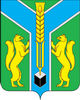 Контрольно-счетная палатамуниципального образования «Заларинский район»З А К Л Ю Ч Е Н И Е  № 14/11- зКонтрольно-счетной палаты МО «Заларинский  район»  по результатамвнешней проверки годового отчета об исполнении  бюджетаТроицкого муниципального  образования за 2019 год30 апреля  2020 года                                                                                п.ЗалариНастоящее заключение подготовлено мною, председателем КСП МО «Заларинский район» Зотовой Т.В., в соответствии с требованиями ст.264.4 Бюджетного Кодекса РФ.Проверка  по указанному вопросу проведена  на основании соглашения о передаче Контрольно-счетной палате МО «Заларинский район» полномочий по осуществлению муниципального финансового контроля №9-19 от 30 декабря  2019 года, Положения о КСП МО «Заларинский район», плана работы КСП на 2019 год, поручения председателя КСП от 20.03.2020 года  № 8-п, с учетом стандарта внешнего муниципального финансового контроля СВМФК -6 «Порядок организации и проведения Контрольно-счетной палатой МО «Заларинский район» внешней проверки годового отчета об исполнении бюджета поселения МО «Заларинский район». Общие положенияВ ходе проверки были проанализированы нормативно-правовые акты администрации Троицкого муниципального образования, документы по начислению заработной платы, бухгалтерские и банковские документы за 2019 год, годовая бюджетная отчетность за 2018 и 2017 годы.Троицкое муниципальное образование ( далее – поселение, МО) является сельским поселением, с административным центром в с.Троицк,Заларинского района. В состав территории поселения входит 8 населенных пунктов: село Троицк, д.Сорты, д.Заблагар, д.Дмитриевка, участок Мостовка, заимки Замазчикова, Шабалина и Щербакова. Согласно данным статистического бюллетеня Иркутскстата, численность постоянного населения  Троицкого МО по состоянию на 1 января 2019 года составляла 2049 человек, то есть, уменьшилась на 52 человека по сравнению с данными на 1 января 2018 года.  Ответственными за финансово-хозяйственную деятельность в поселении за проверяемый период являлись: с правом первой подписи -  глава администрации поселения Бородин Олег Борисович, с правом второй подписи – ведущий  специалист Николаенко Елена Владимировна.Согласно Уставу, глава администрации поселения исполняет полномочия председателя Думы поселения, численность депутатов Думы составляет 10 чел. Дума поселения не обладает правом  юридического лица, депутаты Думы осуществляют свои полномочия  не на постоянной основе.Кассовое обслуживание исполнения бюджета поселения осуществляется казначейским отделом Комитета по экономике и финансам Администрации МО «Заларинский район», в котором Администрации Троицкого  МО открыт лицевой счет получателя  бюджетных средств – 97801011769. В УФК по Иркутской области  Троицкому МО  открыт лицевой счет распорядителя бюджетных средств – 02343017690, ИНН – 3814010130, КПП- 381401001.В связи с исполнением полномочий по созданию условий для организации досуга и обеспечения  жителей поселения услугами организаций культуры, в казначейском отделе Комитета по экономике и финансам открыт лицевой счет получателя бюджетных средств муниципальному бюджетному учреждению культуры Троицкому Центру досуга (далее – Центр досуга) - 97802036001,  ИНН –3814010606, КПП – 381401001.Полномочия по формированию, исполнению и контролю за исполнением бюджета поселения переданы Комитету по экономике и финансам Администрации МО «Заларинский район» на основании соответствующего соглашения.Бюджетный учет в поселении ведется специалистами поселения.     Анализ исполнения  основных характеристик бюджетапоселения в отчетном финансовом году  и соответствиеотчета об исполнении бюджета  бюджетному  законодательствуРассмотрение, утверждение и исполнение бюджета поселения основывается на требованиях Бюджетного Кодекса РФ, Устава МО и Положения о бюджетном процессе в муниципальном образовании.Согласно требованиям бюджетного законодательства, бюджет поселения в проверяемом периоде   формировался на 3 года – на 2019 год и плановый период 2020-2021 годов.Представленное  к проверке Положение о бюджетном процессе Троицкого МО, в новой редакции утвержденное  решением Думы от 05.11.2015 года № 16/90 в редакции с изменениями от 26.10.2018г. №2/10, в целом, соответствует действующему законодательству. Бюджет Троицкого  МО на 2019 год в первоначальной редакции был утвержден решением Думы поселения от 21.12.2018 года  № 4/23, то есть, в соответствии с требованиями Бюджетного Кодекса РФ - до начала очередного финансового года: по доходам  в сумме 14 990,8 тыс.руб., из них, безвозмездные поступления  составляли 9 555,0 тыс.руб.  или 64% от общей суммы доходов бюджета поселения, по расходам – в сумме 15 262,6 тыс.руб., с дефицитом в размере 271,8 тыс.руб. или 5% утвержденного объема доходов бюджета без учета объема безвозмездных поступлений.В течение 2019 года в утвержденный бюджет было внесено 7 изменений соответствующими решениями Думы поселения.После всех внесенных изменений в окончательной редакции, согласно  решению Думы от 19.12.2019 года № 14/77, плановые показатели доходов бюджета составили 28 821,2 тыс.руб., увеличились  в 1,9 раза в большей части, за счет увеличения объемов безвозмездных поступлений в 2,4 раза и составили 23249,5 тыс.руб., расходы увеличились  в 2,1 раза и составили 31 450,1 тыс.руб.  При этом, дефицит бюджета был увеличен  до 2 628,8 тыс.руб. и  составил 47 %, то есть, превысил установленный пунктом 3 статьи 92.1 Бюджетного Кодекса РФ 5% предел. Причиной превышения явилось наличие остатков средств на счете бюджета по состоянию на 01.01.2019 года в сумме 2 350,2 тыс.руб. Доходы  бюджета поселенияИсполнение бюджета Троицкого МО за 2019 год по доходам составило 28 888,5 тыс.руб.или 100,2% к плановым назначениям и с увеличением на 7443,8 тыс.руб. или 135%, по расходам – 27 386,3 тыс.руб. или  87% к плану и с увеличением 7 572,3 тыс.руб. или 148%, с профицитом в размере 1502,2 тыс.руб. Профицит  по исполнению бюджета связан с наличием остатков средств на счетах бюджета по состоянию:- на 01.01.2019 года в сумме 2350,2 тыс.руб., из них, , 2447,7 тыс.руб. – целевые денежные средства (акцизы) и  - 97,4 тыс.руб. – собственные средства;- на 01.01.2020 года в сумме 3852,5 тыс.руб., из них, 3 634,8 тыс.руб. – целевые денежные средства (акцизы) и 217,7 тыс.руб. – собственные средства.Собственные доходы бюджета поселения в 2019 году исполнены в объеме  5 640,8 тыс.руб. к плану 101,2% и к уровню прошлого года увеличение на 69,1 тыс.руб. составили  19% от общей суммы доходов бюджета поселения, в том числе:- налога на доходы физических лиц поступило 490,5 тыс.руб. или 103,3% к  плану и на  54,3 тыс.руб. больше чем в 2018 году; -  налога на имущество физических лиц в 2019 году поступило 142,4 тыс.руб.  к плану 64,7%  и меньше на 104,0 тыс.руб. поступлений 2018 года;- налога на товары (акцизы) поступило  в 2018 году 3292,4 тыс.руб., что составило 99,6% от плановых назначений и меньше на 264,4 тыс.руб. поступлений 2018 года;- поступления земельного налога в 2019 году составили 1596,3 тыс.руб. к плану 110% и на 164,7 тыс.руб. меньше уровня 2018 года;- по единому сельхозналогу исполнение составило 72,6 тыс.руб. к плану 99,4% и на 26,0 тыс.руб. больше уровня 2018 года;- государственной пошлины за совершение нотариальных действий поступило в бюджет поселения 10,7 тыс.руб. к плану 107,4% к плановым назначениям и на 1,0 тыс.руб. меньше  уровня 2018 года.Поступление неналоговых доходов в бюджет поселения составило 35,9 тыс.руб. к плану 97% и 5,3 тыс.руб.  уровня прошлого года.Объем безвозмездных поступлений из бюджетов других уровней в бюджет поселения в 2019 году составил 23 247,7 тыс.руб. к плану 100% и увеличением к уровню прошлого года  на 7 572,3 тыс.руб. или на 48%. Удельный вес безвозмездных поступлений в общем объеме доходов бюджета поселения составил в 2019 году 80% (в 2018 году –73%), в том числе:- дотации на выравнивание бюджетной обеспеченности поступили в сумме 16 350,0 тыс.руб. или 100% к плану и с увеличением на 4008,9 тыс.руб. к уровню прошлого года;-  дотации на поддержку мер по обеспечению сбалансированности бюджетов поступила в объеме 1781,9 тыс.руб. или 100% к плану и с увеличением на 555,3 тыс.руб. к уровню прошлого года;- субсидии  поступили из областного бюджета в сумме 4742,6 тыс.руб., или 100% к плановым назначениям, из них:* субсидия на реализацию мероприятий перечня проектов народных инициатив поступила в бюджет поселения в полном объеме в сумме  581,7 тыс.руб.;* субсидия бюджетам сельских поселений  на обеспечение развития и укрепления материально-технической базы муниципальных домов культуры, поддержку творческой деятельности муниципальных театров в городах с численностью населения до 300 тысяч человек поступила в бюджет поселения в полном объеме в сумме  909,8 тыс.руб.;* субсидия из областного бюджета местным бюджетам в целях софинансирования расходных обязательств муниципальных образований Иркутской области по созданию мест (площадок) накопления твердых коммунальных отходов, поступила в бюджет поселения в полном объеме в сумме  1 246,0 тыс. руб.;* субсидия на реализацию мероприятий по приобретению специализированной техники для водоснабжения населения поступила в бюджет поселения в полном объеме в сумме  2 005,1 тыс.руб.;- субвенции бюджету поселения из федерального бюджета на осуществление первичного воинского учета поступили в полном объеме -  287,9 тыс. руб.; - субвенции бюджету поселения из областного бюджета на выполнение переданных полномочий субъектов РФ (в сфере водоснабжения и водоотведения) – 35,3 тыс.руб. или 95,1% к плановым назначениям;- прочие межбюджетные трансферты, передаваемые бюджетам сельских поселений из бюджета района поступили в полном объеме в размере 50,0 тыс. руб.В 2019 году по сравнению с 2018 годом доходов поступило в бюджет поселения  больше  на 7443,8 тыс.руб. или на  35% за счёт увеличения объемов безвозмездных поступлений из областного бюджета. Расходы  бюджета поселенияРасходная часть бюджета поселения за 2019 год исполнена в объеме 27 386,3 тыс.руб.  к плану 87,1%  и  с увеличением на 7 572,3 тыс.руб. или на 48% больше уровня  2018 года.Из общей суммы расходов бюджета расходы на заработную плату с начислениями на нее составили 16 399,1 тыс.руб.  или 60% от общей суммы расходов бюджета.Исполнение бюджета по разделу, подразделу 0102 «Функционирование высшего должностного лица» составило  1304,5 тыс.руб. или 97,6% к плану. В данном разделе отражена заработная плата с начислениями главы администрации поселения. Положение «О гарантиях деятельности главы администрации Троицкого муниципального образования» утверждено Решением Думы Троицкого МО от 03.04.2019 года №7/38. Денежное содержание главы администрации установлено:- решением Думы поселения от 21.12.2018 года  № 4/24  с 1 января 2019 года состоит из: должностного оклада в размере 6990,0 руб., надбавки за выслугу лет в размере 30% от оклада,  ежемесячного денежного поощрения в размере 3,9 денежного вознаграждения и один раз в год материальная помощь  в размере его двухмесячного денежного вознаграждения;- решением Думы поселения от 23.08.2019 года  № 10/58  с 1 июля 2019 года состоит из: должностного оклада в размере 6990,0 руб., надбавки за выслугу лет в размере 30% от оклада,  ежемесячного денежного поощрения в размере 5,1 денежного вознаграждения и один раз в год материальная помощь  в размере его двухмесячного денежного вознаграждения. В данном решении Думы не установлена дата, с которой вступает в действие данное решение и к данному решению приложено штатное расписание на главу администрации с 01.07.2019 года, которое не утверждено данным решением.Проверка начисления заработной платы главе поселения показала:Нормативы, установленные Постановлением Правительства Иркутской области от 27 ноября 2014 года № 599-пп «Об установлении нормативов формирования расходов на оплату труда депутатов, выборных должностных лиц местного самоуправления, осуществляющих свои полномочия на постоянной основе, муниципальных служащих муниципальных образований Иркутской области» (в редакции от 26.12.2019 года),  норматив фонда оплаты труда составил 1 000,9 тыс. руб.  Начисление заработной платы главе администрации за 2019 год составило 958,4 тыс.руб.При проверке правильности начисления заработной платы главе администрации нарушений и превышение норматива фонда оплаты труда не установлено.По разделу, подразделу 0104 «Функционирование органа местного самоуправления» отражены затраты на содержание работников администрации Троицкого МО в и составили в 2019 году  8 988,3 тыс.руб. или 97,4% к плановым назначениям и увеличением на 2770,2 тыс.руб. к уровню 2018 года. Виды расходов:- на заработную плату  и начислений на неё составили 7 111,4 тыс.руб. или 96,7% к плановым назначениям и увеличением на 1790,3 тыс.руб. к уровню 2018 года;- услуги связи 111,2 тыс.руб.;- коммунальные услуги 374,9 тыс.руб.;- работы, услуги по содержанию имущества и прочие услуги 370,0 тыс.руб.;- увеличение основных средств и материальных запасов 456,7 тыс.руб.;- налоги, пени и штрафы 20,0 тыс.руб.Численность работников администрации, по сравнению с прошлым годом увеличилась на 0,5 ставки.  По состоянию на 01.01.2019 года численность штатных единиц составляет 19,0 единиц, из них муниципальных служащих – 5 единиц, технических  исполнителей – 3,5 единицы, вспомогательного персонала –10,5  единиц.  Превышения норматива численности работников администрации, утвержденного письмом Министерства труда и занятости Иркутской области от 21.03.2018 года №01-74-1541/18 - 19 единиц к фактической численности в ходе проверки не установлено.Заработная плата муниципальным служащим установлена Положением «Об оплате труда муниципальных служащих Троицкого муниципального образования», утвержденного   решением Думы поселения от 03.04.2019 года  № 7/44, с 01.04.2019 года (далее Положение). Положение принято в соответствии с нормативно-правовыми актами Иркутской области.Выборочной проверкой начисления заработной платы работникам администрации    Троицкого МО установлено:- должностные оклады муниципальных служащих в штатном расписании установлены согласно Положения;   - ежемесячные надбавки (надбавка за классный чин, за выслугу лет, за особые условия, ежемесячное поощрение) установлены согласно Положения;- единовременная выплата в размере двух должностных окладов;- материальная помощь в размере одного должностного оклада.Положением об оплате труда не определён размер надбавки за особые условия муниципальной службы  для главной должности муниципальной службы – заместитель главы администрации Троицкого МО.Нарушений при начислении заработной платы и превышение норматива  фонда оплаты труда муниципальных служащих не установлено.Оплата труда  иных категорий работников администрации производится на основании Положения «Об оплате труда  работников, технического персонала и вспомогательного персонала и порядке формирования фонда оплаты труда работников Троицкого муниципального образования администрации Троицкого муниципального образования» утвержденного постановлением администрации Троицкого МО от 03.04.2019 года №51 (далее Положение).  Выборочной проверкой начисления заработной платы работникам технического и вспомогательного персонала администрации Троицкого МО согласно Положения    нарушений не установлено.Расходы по разделу, подразделу 0113 «Другие общегосударственные расходы» исполнены в сумме 700 руб. или 100% к плановым назначениям на осуществление областного государственного полномочия по определению перечня должностных лиц органов местного самоуправления, уполномоченных составлять протоколы об административных правонарушениях. Расходы по разделу, подразделу  0203 «Национальная оборона» исполнены в сумме 287,9 тыс.руб. или 100% к плановым назначениям. В данном разделе отражены расходы на содержание специалиста первичного воинского учёта на территориях, где отсутствуют военные комиссариаты за счет средств федерального бюджета.Расходы по разделу 04 «Национальная экономика» отражены, в основном, расходы по ремонту и содержанию автомобильных дорог за счет средств дорожного фонда.По подразделу 0401 «Общеэкономические вопросы» проведены расходы на осуществление отдельных областных государственных полномочий в сфере водоснабжения и водоотведения в сумме 34,6 тыс.руб. к плану 95,1%.По подразделу 0409 «Дорожное хозяйство» плановые назначения по дорожному фонду на 2019 год составляли 5 753,9  тыс.руб. (с учетом остатков средств по состоянию на 1 января 2019 года 2447,7 тыс.руб.), поступило  средств 3292,4 тыс.руб., исполнение составило  – 2105,3 тыс.руб. или 36,6% к плану. Остаток средств дорожного фонда на 1 января 2020 года  составил 3634,8 тыс.руб.«Положение о муниципальном дорожном фонде Троицкого муниципального образования» утверждено решением Думы поселения от 09.12.2013 года № 4/8 с изменениями и дополнениями. Расходование средств дорожного фонда в 2019 году соответствует направлениям, обозначенным в Положении о муниципальном дорожном фонде Троицкого муниципального образования.Согласно представленному  отчету  об использовании средств дорожного фонда за 2019 год произведены расходы:- оплата за уличное освещение 444,1 тыс.руб.;- приобретение светильников и электроматериалов 610,7 тыс.руб.;- приобретение ГСМ и запчастей для тракторов 102,4 тыс.руб.;- очистка и ремонт дорог 910,7 тыс.руб.;- транспортные услуги 10,0 тыс.руб.;- аренда опор 10,0 тыс.руб.При выборочной проверке муниципальных контрактов по  исполнению работ и услуг из средств  дорожного фонда нарушений не установлено.Расходы по разделу, подразделу 0502 «Коммунальное хозяйство» составили  в 2019 году 2545,0 тыс.руб. к плану 99% и увеличением на  269,1 тыс.руб. к уровню прошлого года. Финансовые средства направлены:- произведён демонтаж и монтаж насоса на водораздаточный павильон с.Троицк, ул. Заводская, ул. Юрласова на сумму 28,0 тыс.руб.;- ремонт водораздаточного павильона с.Соты, пер.Больничный в сумме 299,9 тыс.руб.;-  приобретены 4 насосов для подъёма воды на сумму 83,7 тыс.руб.;- приобретение автоцистерны ГАЗ 3309 на сумму 2 069,0 тыс.руб. по ГП «Развитие жилищно-коммунального хозяйства и повышение энергоэффективности Иркутской области на 2019-2024гг.»;- проведение анализа воды в сумме 46,3 тыс.руб.;- приобретение материалов в сумме 18,1 тыс.руб.Расходы по разделу, подразделу 0503 «Благоустройство»  в 2019 году исполнены в сумме 2213,7 тыс.руб. к плану 96,9 % и на 1608,8 тыс.руб. больше уровня  2018 года. Финансовые средства направлены:- на оплату электроэнергии 517,5 тыс.руб.;- ограждение кладбища в с.Сорты и ограждение мусульманского кладбища в с.Троицк 286,6 тыс.руб.;- сооружение контейнерных площадок и приобретение контейнеров для ТКО в сумме 1260,6 тыс.руб.;-  приобретение пластиковых труб для водопровода з.Замазчикова в сумме 91,0 тыс.руб.По разделу 08 «Культура» расходы исполнены в объеме 9789,0 тыс.руб. или 100% к плановым назначениям, в том числе средства субсидии на выполнение муниципального задания 8869,2 тыс.руб. и субсидии на иные цели 919,8 тыс.руб.  По сравнению с прошлым годом  увеличение расходов по данному разделу на 575,6 тыс.руб.Субсидия на выполнение муниципального задания направлена:- на выплату заработной платы и начислений на неё 7756,3 тыс.руб.;- коммунальные услуги 499,0 тыс.руб.;- работы услуги по содержанию имущества и прочие расходы 475,1 тыс.руб.;- прочие работы и услуги 28,1 тыс.руб.;- приобретение основных средств и материальных запасов 110,7 тыс.руб.Доходы от платных услуг, оказываемых учреждениями культуры, составили – 57,6 тыс.руб. Указанные доходы  расходовались, в основном на приобретение материальных запасов – 41,4 тыс.руб. и работы, услуги по содержанию имущества 16,2 тыс.руб.Муниципальное  бюджетное учреждение  культуры Троицкий Центр досуга (далее  Центр досуга) является юридическим лицом. В состав Центра досуга входят  филиалы: Троицкий ЦД, Заблагарский ЦД, Сортовский ЦД и Щербаковский ЦД, а также три библиотеки: Троицкая, Сортовская и Заблагарская. Численность работников Центра досуга, согласно штатного расписания, составляет 17 единиц. Штатная численность работников культуры – 13 единиц, библиотечных работников – 2,5 единицы,  технических исполнителей – 1,5 единицы. Месячный фонд оплаты по штатному расписанию составляет 543,0 тыс.руб.Банковские документы и документы по заработной плате по Центру досуга  проверены  выборочным методом.Заработная плата работникам культуры установлена на основании Положение «Об оплате труда  работников муниципального бюджетного учреждения культуры «Троицкий центр досуга», финансируемого из бюджета Троицкого муниципального образования, отличной от единой тарифной сетки»  утверждено постановлением администрации Троицкого муниципального образования от 18.04.2018 года № 35 (далее Положение).В ходе проверки установлено, что должностные оклады работникам Троицкого Центра Досуга, установленные Положением не соответствуют Приказу Министерства культуры и архивов Иркутской области №22-мпр от 28.04.2017 года в новой редакции (с изменениями и дополнениями, внесёнными в 2019 году).В связи с выше изложенным необходимо внести изменения в Положение об оплате труда работников  Троицкого Центра Досуга.При выборочной проверке начисления заработной платы работникам культуры нарушений не установлено.Программа «Развитие и укрепление материально-технической базы муниципальных домов культуры»В 2019 году поселению предоставлена  субсидия  на обеспечение развития и укрепления материально-технической базы муниципальных домов культуры, поддержку творческой деятельности муниципальных театров в городах с численностью населения до 300 тысяч человек  в сумме  909,8 тыс.руб. и направлено из местного бюджета на софинансирование 10,0 тыс.руб.Данные средства в сумме 919,8 тыс.руб. были направлены на приобретение сценических костюмов  в сумме 298,5 тыс.руб., приобретение мебели в сумме 112,2 тыс.руб. и оборудования для проведения мероприятий в сумме  509,1 тыс.руб.При выборочной проверке контрактов нарушений не установлено.                                 Дебиторская и кредиторская задолженностьСогласно отчетным данным, дебиторская задолженность по учреждениям культуры на 1 января 2019 года составила 76,8 тыс.руб., а  на  1 января 2020 года  дебиторская задолженность составила 30,2 тыс.руб. (не возмещенные расходы по оплате больничных листов).Объем кредиторской задолженности по учреждениям культуры  уменьшился  по сравнению с прошлым  годом на 609,2 тыс.руб.  и составил 426,2 тыс.руб., в том числе 47,9 тыс.руб. –  задолженность за электроэнергию, 367,0 тыс.руб. –задолженность по заработной плате и страховым взносам за декабрь 2019 года, ООО «Каратаевский карьер» в сумме 1,5 тыс.руб. и 9,7 тыс.руб. -  исполнительный лист.Муниципальное задание и План финансово-хозяйственной деятельностиПостановлением администрации №5 от 18.01.2018г. утверждено «Положение о порядке формирования муниципального задания на оказание муниципальных услуг (выполнение работ) в отношении муниципального  бюджетного учреждения культуры «Троицкий  Центр Досуга» и финансового обеспечения выполнения муниципального задания».Постановлением администрации №4 от 15.01.2018г. утверждено «Положение о порядке составления и утверждения плана финансово-хозяйственной деятельности МБУК «Троицкий Центр Досуга» по Троицкому муниципальному образованию». Постановлением от 30.01.2019 года №27 утверждено муниципальное задание по Троицкому  Центру Досуга на 2019 год и Постановлением от 23.01.2019 года №3 утверждён план финансово-хозяйственной деятельности на 2019 год. По разделу 14 «Межбюджетные трансферты» исполнение составило 117,0 тыс.руб. или 75% к плановым назначениям. Поселением заключено 2 соглашения на передачу полномочий на общую сумму 156,2 тыс.руб., в том числе:- по формированию и исполнению бюджета – 107,2 тыс.руб.;.- осуществление внешнего муниципального финансового контроля (КСП) – 49 тыс.руб.Народные инициативыНа реализацию мероприятий перечня проектов народных инициатив в 2019 году поселению предоставлялась  субсидия из областного бюджета. Объем финансирования по Троицкому МО составил 587,6 тыс.руб., из них, средства  областного бюджета – 581,7 тыс.руб., средства бюджета поселения – 5,9 тыс.руб. Исполнение, согласно отчетным данным, составило 100%.Использование финансовых средств утверждено Постановлением администрации «Об утверждении мероприятий перечня народных инициатив, порядка организации работы по его реализации и расходование бюджетных средств» №38 от 20.02.2019 года. Проведены следующие мероприятия:- ограждение места захоронения (кладбище) в западной части в д.Сорты в сумме 36,6 тыс.руб.;- ограждение места захоронения (мусульманское кладбище) южнее границы с.Троицк в сумме 250,0 тыс.руб.;- приобретение спортивного инвентаря для Троицкого ЦД в сумме 150,0 тыс.руб.;- приобретение пластиковых труб для водопровода з.Замазчикова в сумме 91,0 тыс.руб.;- ремонт водораздаточного павильона в д.Заблагар, ул.Заречная, 23а в сумме 60,0 тыс.руб.При проведении выборочной проверки муниципальных контрактов и договоров нарушения не установлены.В нарушение  статей 34, 94 и 96 Федерального закона  от 05.04.2013 года  № 44-ФЗ «О контрактной системе в сфере закупок товаров, работ, услуг для обеспечения государственных и муниципальных нужд» в части нарушения сроков  выполнения работ, отсутствие предъявления штрафных санкций за просрочку исполнения контрактов:- по муниципальному контракту №01343000504190000100001 от 10.06.02019г. «Приобретение спортивного инвентаря для Троицкого ЦД» на сумму 112,9 тыс.руб., заключённому с ИП Воробьёв Д.Н. Пунктом 1.1 Контракта предусматривалось поставить спортивный инвентарь до 30.06.2019г. Пунктом 7.2 Контракта предусмотрены  штрафные санкции за просрочку исполнения Контракта.При этом, акт приёма-передачи №24 от 31.07.2019г., товарная накладная №24 от 31.07.2019г., счет на оплату №27 от 31.07.2019г. и оплата проведена в полном объеме платежным поручением  от 08.08.2019 года № 544516. В нарушение условий Контракта, штрафные санкции к данному подрядчику заказчиком не выставлялись. Дефицит бюджета поселения за отчетный финансовый годДоходная часть бюджета, в результате внесенных изменений и дополнений, по сравнению с первоначальными  утвержденными плановыми показателями бюджета поселения на 2019 год увеличилась в 1,9 раза и составила 28 821,2 тыс.руб. Расходная часть бюджета также увеличилась и  составила 31 450,1 тыс.руб. Плановый дефицит бюджета был первоначально утвержден в размере 271,8 тыс.руб., не превышая установленные ограничения, установленные Бюджетным кодексом РФ.После всех внесенных изменений, к концу отчетного года, плановый дефицит бюджета был увеличен  до 2628,8 тыс.руб. и составил 47% , то есть, превысил установленный пунктом 3 статьи 92.1 Бюджетного Кодекса РФ  предел.  Причиной превышения явилось наличие остатков средств на счете бюджета по состоянию на 01.01.2019 года в сумме 2350,2 тыс.руб., что подтверждено в ходе проверки.В результате исполнения бюджета план по доходам был выполнен  на 100,2%, по расходам на  87,1%. В связи с этим, бюджет поселения исполнен с профицитом, то есть, с  превышением доходов над расходами - в сумме 1502,2 тыс.руб. Причина профицита -  наличие остатков средств на счете бюджета по состоянию на 01.01.2020 года в сумме 3852,5 тыс.руб., из них, 3 634,8 тыс.руб. – целевые денежные средства (акцизы) и 217,7 тыс.руб. – собственные средства.Анализ состояния муниципального долга муниципального         образования  на начало и конец отчетного финансового годаПредельный объем муниципального долга на 2019 год первоначально был утвержден в размере 2717,9 тыс.руб.Верхний предел муниципального долга по состоянию на 1 января 2020 года был утвержден в размере 522,5 тыс.руб. После внесения  изменений в бюджет поселения указанные долговые обязательства увеличились: предельный объем муниципального долга  составил  2785,8 тыс.руб., верхний предел муниципального долга снижен  до 278,6 тыс.руб.При этом, требования ст.107 Бюджетного кодекса РФ не нарушены.7. Анализ соблюдения порядка ведения бухгалтерского учета и отчетностиПредставленная отчётность в соответствии с требованиями ст.264.1 Бюджетного кодекса Российской Федерации   включает в себя:1. Отчёт об исполнении бюджета 2. Баланс исполнения бюджета  3. Отчёт о финансовых результатах деятельности 4. Отчёт о движении денежных средств 5. Пояснительную записку  Для определения соответствия бюджетной   отчетности действующему законодательству была проведена проверка, в результате которой  изучены отчет об исполнении бюджета за 2019 год и документы, представленные к нему, а также  дана оценка достоверности бюджетной отчетности во всех существенных отношениях:   -  достоверности и соответствия плановых показателей годового отчета об исполнении бюджета решению о бюджете Троицкого МО   на 2019 год;- соответствия состава показателей отчета об исполнении   бюджета нормам Бюджетного законодательства Российской Федерации;- соответствия соблюдения процедур по исполнению бюджета 2019 года Положению о бюджетном процессе;- полноты годовой бюджетной отчетности и ее соответствия установленным формам; - правомерности и обоснованности совершения и правильности отражения отдельных хозяйственных операций в ходе исполнения бюджета 2019 года.	Проверка показала:Показатели отчетности  бюджета соответствуют  данным синтетического и аналитического учета,  первичным учетным документам, соблюдены принципы и правила бухгалтерского учета, применяемые при составлении бюджетной отчетности, достоверно  отражена дебиторская и кредиторская задолженность, подтвержденная актами сверок взаимных расчетов с поставщиками товаров, исполнителями работ (услуг) и налоговой инспекцией. Нарушений, влияющих на достоверность бухгалтерской отчетности по отражению финансово-хозяйственной деятельности, не установлено.Положение «Об учетной политике для целей бюджетного учёта Троицкого муниципального образования на 2018 год», утверждено постановлением №29 от 01.04.2018г.  и учетная политика по МБУК «Троицкий ЦД» утверждена распоряжением №15 от 29.03.2018г. разработаны в соответствии с действующим законодательством с соответствующими формами приложений. 8. Анализ состояния дебиторской и кредиторской задолженностиАнализ задолженности Троицкого муниципального образования за отчетный год показал:Дебиторская  задолженность по состоянию на 01.01.2019 года   составляла 1105,6 тыс.руб. В течение отчетного года задолженность увеличилась   до 1900,1 тыс.руб., в том числе просроченная 1086,7 тыс.руб. по данным налоговой инспекции. Из нее: 24,3 тыс.руб. – предоплата за ГСМ, 122,4 тыс.руб. – ФСС (листы нетрудоспособности и взносы), 27,7 тыс.руб. – задолженность по доходам от собственности, задолженность по платежам в бюджет 1086,7 тыс.руб. и начисленные доходы будущих периодов 639,0 тыс.руб.Кредиторская задолженность муниципального образования по состоянию на 01.01.2019 года  составляла 1951,7 тыс.руб. В течение 2019 года сумма кредиторской задолженности значительно уменьшилась и по состоянию на 01.01.2020 года  составила 1362,1 тыс.руб., из нее,  задолженность по заработной плате и начислениям на неё за декабрь 2019 года – 203,1 тыс.руб., задолженность за электроэнергию – 230,2 тыс.руб., задолженность по платежам в бюджет – 699,3 тыс.руб.,  задолженность перед поставщиками и подрядчиками – 152,1 тыс.руб. Резерв отпусков составил 559,5 тыс.руб.9.   Анализ движения нефинансовых (финансовых) активовАнализ баланса исполнения консолидированного бюджета Троицкого поселения (форма 0503320) показал:Нефинансовые активы (основные средства и материальные запасы) муниципального образования по состоянию на начало отчетного года составляли 95806,0 тыс.руб. В течение 2018 года в результате поступления и выбытия значительного изменения нефинансовых активов не произошло: на конец отчетного года их объем составил 99752,3 тыс.руб. Финансовые активы ( остатки средств на счетах бюджета) на начало года составляли 2350,2 тыс.руб., на конец года  - 3 852,5 тыс.руб.Финансовый результат деятельности (форма 0503320) за 2019 год составил на начало года  54 547,8 тыс.руб.  и  на конец отчётного периода 67 645,8 тыс.руб.  Выводы и рекомендации Проведенная внешняя проверка годового отчета  об исполнении бюджета Троицкого МО за 2019 год показала:Требования бюджетного законодательства при составлении и утверждении бюджета поселения, в основном,   соблюдены.Положением об оплате труда не определён размер надбавки за особые условия муниципальной службы  для главной должности муниципальной службы – заместитель главы администрации Троицкого МО.В ходе проверки установлено, что должностные оклады работникам Троицкого Центра Досуга, установленные Положением не соответствуют Приказу Министерства культуры и архивов Иркутской области №22-мпр от 28.04.2017 года в новой редакции (с изменениями и дополнениями, внесёнными в 2019 году).В нарушение  статей 34, 94 и 96 Федерального закона  от 05.04.2013 года  № 44-ФЗ «О контрактной системе в сфере закупок товаров, работ, услуг для обеспечения государственных и муниципальных нужд» в части нарушения сроков  выполнения работ, отсутствие предъявления штрафных санкций за просрочку исполнения контрактов:- по муниципальному контракту  №01343000504190000100001 от 10.06.02019г. «Приобретение спортивного инвентаря для Троицкого ЦД» на сумму 112,9 тыс.руб.В ходе проверки отчетности   проведено сопоставление показателей форм отчетности по доходам, расходам с соответствующими объемами, утвержденными решением о бюджете, установлена полнота их отражения в представленной отчетности.  Проведённая проверка годового отчёта об исполнении бюджета Троицкого МО за 2019 год позволяет сделать вывод о ее достоверности и информативности.На основании выше изложенного, рекомендую:Внести изменения в Положение «Об оплате труда муниципальных служащих Троицкого муниципального образования».Внести изменения в Положение «Об оплате труда  работников муниципального бюджетного учреждения культуры «Троицкий центр досуга», финансируемого из бюджета Троицкого муниципального образования, отличной от единой тарифной сетки».3.   Принять к сведению  отмеченные в данном заключении нарушения  и замечания. 4.   Информацию представить в Контрольно-счетную палату не позднее 15 мая  2020 года.5.   Рассмотреть данное заключение на заседании Думы поселения.6.  Представленный годовой отчет об исполнении бюджета Троицкого МО за 2019 год  может быть рекомендован к утверждению на очередном заседании Думы.Председатель  КСПМО «Заларинский район»                                                       Т.В. Зотова СправкаКонтрольно-счетной палаты МО «Заларинский  район»  по результатамвнешней проверки годового отчета об исполнении  бюджетаТроицкого муниципального  образования за 2019 год* - Классификатор нарушений, выявляемых в ходе внешнего государственного аудита (контроля), одобренный Коллегией Счетной палаты РФ 18.12.2014, одобренный Советом контрольно-счетных органов при Счетной палате Российской Федерации Положением об оплате труда не определён размер надбавки за особые условия муниципальной службы  для главной должности муниципальной службы – заместитель главы администрации Троицкого МО.В ходе проверки установлено, что должностные оклады работникам Троицкого Центра Досуга, установленные Положением не соответствуют Приказу Министерства культуры и архивов Иркутской области №22-мпр от 28.04.2017 года в новой редакции (с изменениями и дополнениями, внесёнными в 2019 году).В нарушение  статей 34, 94 и 96 Федерального закона  от 05.04.2013 года  № 44-ФЗ «О контрактной системе в сфере закупок товаров, работ, услуг для обеспечения государственных и муниципальных нужд» в части нарушения сроков  выполнения работ, отсутствие предъявления штрафных санкций за просрочку исполнения контрактов:- по муниципальному контракту  №01343000504190000100001 от 10.06.02019г. «Приобретение спортивного инвентаря для Троицкого ЦД» на сумму 112,9 тыс.руб.Наименование объектов  контрольного мероприятия:Наименование объектов  контрольного мероприятия:Наименование объектов  контрольного мероприятия:1.Количество документов по результатам контрольного мероприятия (единиц) в том числе: - заключение1- отчет о результатах контрольного мероприятия- представлений- информационных писем-- протоколов об административных правонарушениях-2.Объем проверенных финансовых средств27 386,3 тыс.руб.3.Выявлено нарушений законодательства, всего на сумму, в том числе по группам нарушений в соответствии с Классификатором*: руб.п.1.2.95 Классификатора112,93.1.нарушения при формировании и исполнении бюджетов 03.2.нарушения ведения бухгалтерского учета, составления и представления бухгалтерской (финансовой) отчетности 03.3.нарушения в сфере управления и распоряжения государственной (муниципальной) собственностью 03.4.нарушения при осуществлении государственных (муниципальных) закупок и закупок отдельными видами юридических лиц 112,93.5.иные нарушения 03.6.нецелевое использование бюджетных средств 04.Рекомендовано к взысканию или возврату в бюджет соответствующего уровня (тыс. рублей)05.Объем причиненного ущерба0